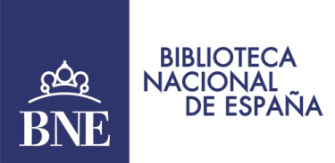 Del 23 de enero al 30 de abril de 2020Una vuelta al mundo en la BNE-20 de diciembre de 2019-. Se cumple el aniversario de la primera vuelta al mundo y la Biblioteca Nacional de España quiere contribuir a pensar qué significa rodear la Tierra y cuál es su relación con los mundos del libro. Al penetrar por el Pacífico y conectar América con Asia, la circunnavegación de Magallanes y Elcano (1519-1522) demostró que los océanos estaban comunicados, desencadenó la globalización y trazó nuevos márgenes para la ecúmene (la Tierra habitada).La Biblioteca Nacional de España organiza, en colaboración con la Fundación Jorge Juan, la exposición Una vuelta al mundo en la BNE, que podrá visitarse en la Antesala del Salón General de la BNE del 23 de enero al 30 de abril de 2020.“Más que la gesta, nos interesa el gesto: importa menos quién fue el primero en rodear nuestro planeta (seguramente Enrique de Malaca, un esclavo malayo que viajaba a bordo de la flota española) que las implicaciones de un acto físico y simbólico reiterado desde entonces. Si Magallanes y Elcano emularon al Sol en su itinerario circular, otros muchos siguieron su rumbo. Rodear el globo fue primero una hazaña náutica, después un gesto de la Ilustración y la edad del progreso, hasta llegar a los días de la aviación, el turismo y las órbitas espaciales. En esta muestra el visitante podrá ver algunos mapas, globos terráqueos, viajes reales, virtuales e imaginarios, es decir, por diversas formas de realizar un sueño esférico”, explica Juan Pimentel, comisario de la exposición.  Para más información consulte:www.bne.es/es/AreaPrensa/ @BNE_biblioteca                                  
Facebook BNEGabinete de Prensa de la Biblioteca Nacional de España (BNE)                            Telf.: 91 5168006 o 17 o 23 /  Móvil: 650398867gabinete.prensa@bne.es / comunicacion.bne@bne.es